ورقة عمل لغة عربية للصف الأول         اسم الطالب ...........         الصف...............******************************************************************لون الصور التي تحتوي على حرف الباء :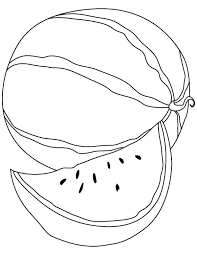 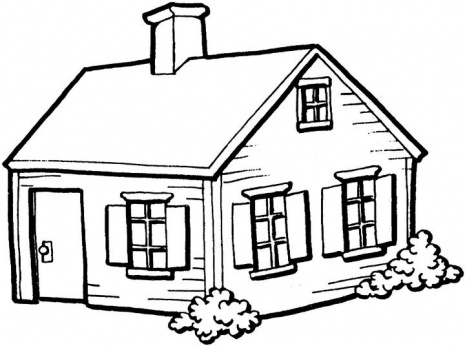 	بطيخ	    بــيت                                                                                 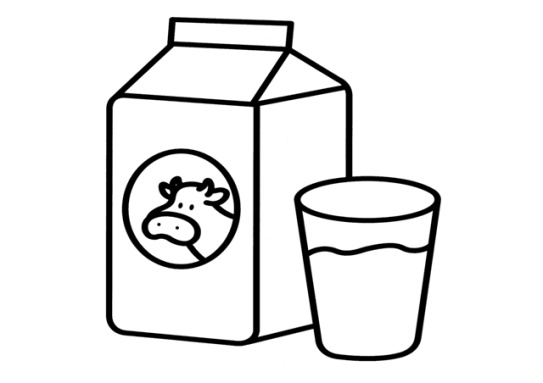 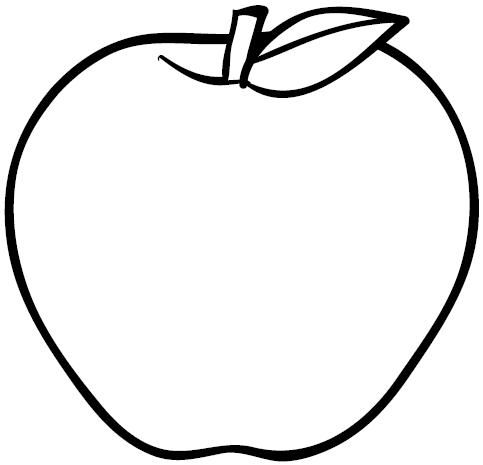            تفاح                                       حليب                                                                                                    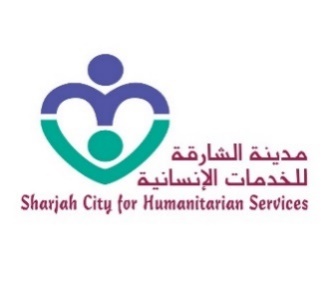                           ورقة عمل لغة عربية للصف الاول      اسم الطالب ...........         الصف...............******************************************************************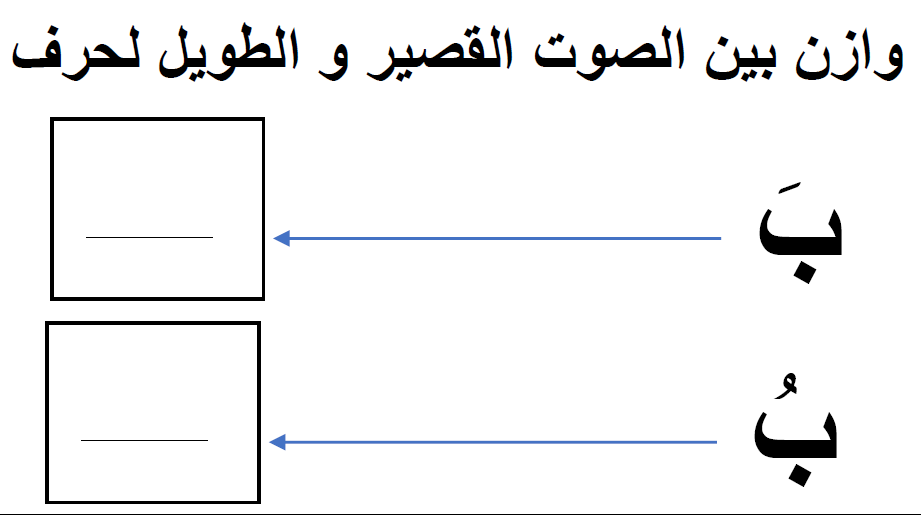      ب****************************************************************حوط الصوت الطويل لحرف الباء في الكلمات التالية: با – بو - بي              ورقة عمل لغة عربية للصف الاول         اسم الطالب ...........         الصف...............******************************************************************ورقة عمل لغة عربية للصف الاول******************************************************************    بــبـب    بـابـوبي